BOSNA I HERCEGOVINAFEDERACIJA BOSNE I HERCEGOVINEŽUPANIJA POSAVSKAVLADAI Z V J E Š Ć Eo izvršenju Proračuna Županije Posavskeza razdoblje od 01.01. do 30.06.2020. godineOrašje, srpanj 2020. godinePREGLEDostvarenih prihoda, primitaka i financiranja te rashoda i izdataka Proračuna Županije Posavske za razdoblje od 01.01. do 30.06.2020. godineU razdoblju od 01.01. do 30.06.2020. godine ukupno su ostvareni prihodi, primici i financiranje u iznosu od 18.611.065 KM, odnosno 42,70% ukupnog plana. U istom razdoblju izvršeni rashodi i izdaci iznose 18.527.850 KM, odnosno 42,51%, čime je ostvaren višak prihoda nad rashodima Proračuna Županije Posavske u iznosu od 83.215 KM.U izvještajnom razdoblju izvršenje je bilo slijedeće:e-mail: financije.zp@tel.net.baTel.: +387 (0) 31 713 129, Cent. +387 (0) 31 713 265Fax: +387 (0) 31 713 932Orašje, Jug II bb ObilaznicaO B R A Z L O Ž E NJ ENa osnovi članka 90. Zakona o proračunima u Federaciji Bosne i Hercegovine („Službene novine Federacije BiH“, broj: 102/13, 9/14, 13/14, 8/15, 91/15, 102/15, 104/16, 5/18, 11/19 i 99/19) Ministarstvo financija Županije Posavske dužno je podnositi Vladi Županije Posavske na razmatranje periodična konsolidirana financijska izvješća u roku 40 dana po isteku obračunskog razdoblja, a za razdoblje od 01.01. do 31.12. do 25. travnja tekuće godine.Izvršenje proračuna Županije Posavske vršeno je na temelju Zakona o proračunima u Federaciji Bosne i Hercegovine («Službene novine Federacije BiH», broj: 102/13, 9/14, 13/14, 8/15, 91/15, 102/15, 104/16, 5/18, 11/19 i 99/19), Zakona o riznici u Federaciji BiH («Službene novine Federacije BiH», broj: 26/16) i Zakona o izvršavanju Proračuna Županije Posavske za 2020.godinu («Narodne novine Županije Posavske», broj: 15/19 i 6/20).U prosincu 2019. godine usvojen je Proračun Županije Posavske za fiskalnu 2020. godinu („Narodne novine Županije Posavske“, broj: 15/19), kojim se planiraju prihodi, primici i financiranje u iznosu od 43.409.760 KM, te proračunski rashodi i izdaci u iznosu od 43.396.460 KM. Planirana razlika između planiranih prihoda i rashoda za pokriće deficita iz prethodnih godina iznosila je 13.300 KM. Pandemija COVID-19 virusa je od ožujka 2020. godine proizvela značajne negativne učinke na cjelokupnu ekonomsku aktivnost Bosne i Hercegovine, te je, radi potrebe provođenja hitnih mjera suzbijanja i zaštite od širenja zaraze Skupština Županije Posavske u lipnju 2020. godine usvojila Izmjene i dopune Proračuna Županije Posavske, kao prva u nizu aktivnosti koje se namjeravaju poduzeti. Navedenim izmjenama i dopunama Proračuna Županije Posavske za 2020. godinu planirani su prihodi, primici i financiranje u iznosu od 43.586.850 KM, te rashodi i izdaci u iznosu od 43.579.840 KM, dok je planirani suficit smanjen na 7.010 KM. U razdoblju od 01.01. do 30.06.2020. godine ostvareni su prihodi, primici i financiranje u iznosu od 18.611.065 KM, dok su rashodi i izdaci izvršeni u iznosu od 18.527.850 KM, tako da razlika između ostvarenih prihoda, primitaka i financiranja i izvršenih rashoda i izdataka iznosi 83.215 KM.Ostvarenje prihoda i rashoda Proračuna Županije Posavske u razdoblju siječanj-lipanj 2020. godine po mjesecima kumulativno prikazano je na Grafu 1.Graf 1. Ostvarenje prihoda i rashoda Proračuna Županije Posavske u razdoblju 01.01.-30.06.2020. godine po mjesecima, kumulativno (u KM)U nastavku izvješća dat je detaljan pregled ostvarenih prihoda, primitaka i financiranja te izvršenih rashoda i izdataka Proračuna Žup.Posavske za razdoblje 01.01.-30.06.2020. godine.1	PRORAČUNSKI PRIHODI (KLASA 7)Ukupno ostvareni proračunski prihodi Proračuna Županije Posavske za razdoblje siječanj-lipanj 2020. godine iznose 18.604.952 KM, odnosno 42,69% u odnosu na planirane proračunske prihode fiskalne 2020.godine.U odnosu na planirane proračunske prihode za izvještajno razdoblje postotak ostvarenja je 85,38%, odnosno u apsolutnom iznosu ostvareno je 3.185.588 KM manje proračunskih prihoda. U odnosu na ostvarene prihode u razdoblju siječanj-lipanj fiskalne 2019. godine ostvareni prihodi u istom razdoblju fiskalne 2020. godine manji su za 944.686 KM, odnosno za 4,83% manji.Svi prihodi proračuna evidentirani su sukladno Pravilniku o prikupljanju javnih prihoda, što znači da su uplaćivani na depozitni račun javnih prihoda Proračuna i raspoređeni sukladno Zakonu o pripadnosti javnih prihoda u Županiji Posavskoj.Struktura ostvarenih prihoda Proračuna prikazana je u Tablici 1. i Grafu 2.Tablica 1. Struktura ostvarenih prihoda Proračuna ŽP u razdoblju 01.01.-30.06.2020. g.Graf 2. Struktura ostvarenih prihoda Proračuna ŽP u razdoblju 01.01.-30.06.2020. g.1.1 	PRIHODI OD POREZAPorezni prihodi (kategorija 710000) ostvareni su u iznosu od 16.270.244 KM, odnosno 51,92% u odnosu na planirane porezne prihode fiskalne 2020. godine. Prihodi ostvareni u izvještajnom razdoblju u odnosu na plan za isto razdoblje veći su za 3,84%, odnosno u apsolutnom iznosu veći za 601.979 KM.Uspoređujući ostvarenje poreznih prihoda u istom razdoblju fiskalne 2019. godine ostvareni porezni prihodi u fiskalnoj 2020. godine manji su za 1.773.777 KM, odnosno za 9,83% manji.Slijedi tablični i grafički prikaz učešća pojedine kategorije poreznih prihoda u ukupno ostvarenim poreznim prihodima u razdoblju 01.01.-30.06.2020. godine.Tablica 2. Struktura ostvarenih poreznih prihoda Proračuna Žup.Posavske u razdoblju 01.01.-30.06.2020. g.Graf 3. Struktura ostvarenih poreznih prihoda Proračuna Županije Posavske u razdoblju 01.01.-30.06.2020. g.Prihodi po osnovi poreza na dobit pojedinaca i poreza na dobit poduzeća (potkategorija 711000) ostvareni su u ukupnom iznosu od 1.454.643 KM, odnosno 22,09% više u odnosu na ukupno planirane prihode po ovoj osnovi, ili 263.193 KM više. U samoj strukturi ostvarenih prihoda po osnovi poreza na dobit najznačajnije ostvarenje je zabilježeno od prihoda po osnovi poreza na dobit poduzeća (analitički konto 711211) u visini od 1.409.830 KM, što iznosi 96,92% ukupno ostvarenog prihoda po ovoj osnovi. Porez po odbitku (analitički konto 711212) ostvaren je u iznosu od 44.494 KM, dok ostatak čini porez na dobit od gospodarskih i profesionalnih djelatnosti (309 KM) i porez na temelju autorskih prava, patenata i tehn.unapređenja (10 KM). U odnosu na plan za razdoblje prihoda po osnovi poreza na dobit pojedinaca i poduzeća ostvareno je u apsolutnom iznosu 858.918 KM više. U usporedbi s ostvarenjem u istom razdoblju 2019. godine uočava se pad ovih prihoda i to u relativnom iznosu za 12,74%, odnosno u apsolutnom iznosu za 212.310 KM. Ovako pesimističan plan prihoda od poreza na dobit poduzeća u Izmjenama i dopunama Proračuna Županije Posavske rezultat je revidiranih projekcija prihoda primljenih od Federalnog ministarstva financija u svibnju 2020. godine. Navedenim projekcijama procijenjeno je da će, uslijed negativnih utjecaja pandemije COVID-19 virusa, Proračun Županije Posavske u cijeloj 2020. godini ostvariti samo 852.606 KM prihoda od poreza na dobit poduzeća. Prihodi po osnovi poreza na plaću i radnu snagu (potkategorija 713000) ostvareni su u iznosu od 519 KM na temelju neizmirenih obveza iz prethodnih godina budući je od 01.01.2009. godine na snazi Zakon o porezu na dohodak («Službene novine Federacije BiH» broj 10/08). U odnosu na ukupno planirano Proračunom za 2020. godinu po osnovi poreza na plaću i radnu snagu ovih prihoda je u razdoblju siječanj-lipanj 2020. godine ostvareno 66,54%. U istom razdoblju 2019. godine ovi prihodi su iznosili 1.468 KM.Porez na imovinu (potkategorija 714000) ostvaren je u iznosu od 90.067 KM, odnosno 60,68% prihoda planiranih po ovoj osnovi u 2020. godini. U strukturi prihoda od poreza na imovinu najveće učešće ima porez na promet nepokretnosti fizičkih osoba (analitički konto 714131) u visini od 37.753 KM, porez na imovinu od fizičkih osoba (analitički konto 714111) u iznosu od 23.253 KM, i porez na promet nepokretnosti pravnih osoba (analitički konto 714132) u iznosu od 17.199 KM. Navedene tri vrste prihoda čine 86,83% ukupno ostvarenih prihoda po osnovi poreza na imovinu. Ostatak prihoda odnosi se na prihode od poreza na imovinu od pravnih osoba (5.446 KM), prihode od poreza na naslijeđe i darove (5.356 KM), te mali iznos prihoda od poreza na imovinu za motorna vozila (1.060 KM). U odnosu na isto razdoblje fiskalne 2019. godine ovih prihoda je ostvareno 47,46% manje, odnosno u apsolutnom iznosu 81.363 KM manje. Realizacija ovih prihoda veća je od plana za razdoblje 01.01.-30.06.2020., i to u relativnom iznosu veća za 21,36%, odnosno u apsolutnom iznosu veća za 15.852 KM.Na ime prihoda po osnovi domaćih poreza na dobra i usluge (potkategorija 715000), temeljem utvrđenih obveza iz ranijih godina, na depozitni račun Županije Posavske uplaćeno je u prvih šest mjeseci fiskalne 2020. godine 1.149 KM, što iznosi 74,13% ukupno planiranih prihoda po ovoj osnovi u 2020. godini. U odnosu na planirano u razdoblju izvršenje je veće za 374 KM. Obzirom da se ovdje radi o zaostalim obvezama na temelju poreza na promet dobara i usluga ne postoji egzaktan mehanizam njihovog realnog planiranja. Naime iz godine u godinu se očekuje postupno smanjivanje prihoda po osnovi domaćih poreza na dobra i usluge sve do njihovog potpunog ukidanja, međutim promatrajući njihovu realizaciju ne može se sa sigurnošću utvrditi trend kretanja ovih prihoda.Prihodi po osnovi poreza na dohodak (potkategorija 716000) ostvareni su u iznosu od 1.501.429 KM, odnosno 70,19% u odnosu na ukupno planirane prihode po ovoj osnovi. U strukturi prihoda od poreza na dohodak najveće učešće imaju prihodi od poreza na dohodak fizičkih osoba od nesamostalnih djelatnosti (analitički konto 716111) u visini od 1.082.869 KM ili 72,12% ukupno ostvarenih prihoda po ovoj namjeni u promatranom razdoblju. Značajan udio u iznosu ovih prihoda imaju i prihodi od poreza na dohodak fizičkih osoba na dobitke od nagradnih igara i igara na sreću (105.572 KM), prihodi od poreza na dohodak od drugih samostalnih djelatnosti (93.428 KM), prihodi od poreza na dohodak po konačnom obračunu (121.067 KM). Usporedbom s planom prihoda po ovoj osnovi za razdoblje siječanj-lipanj 2020. godine ostvarenje je veće za 40,38%, odnosno u apsolutnom iznosu veće za 431.894 KM. U odnosu na ostvarene prihode po osnovi poreza na dohodak u istom razdoblju fiskalne 2019. godine uočava se smanjenje od 9,45%, ili u apsolutnom iznosu smanjenje za 69.965 KM. Kao i u slučaju prihoda od poreza na dobit poduzeća i plan prihoda od poreza na dohodak preuzet je iz revidiranih projekcija prihoda Federalnog ministarstva financija iz svibnja 2020. godine, koje su, obzirom na neizvjesnost u uvjetima pandemije, rađene s krajnjim oprezom i utemeljene na konzervativnom pristupu. Prihodi od neizravnih poreza (potkategorija 717000) ostvareni su u visini od 13.222.431 KM, odnosno 47,47% u odnosu na ukupno planirane prihode po ovoj osnovi. Pri tom je važno naglasiti da je iznos od 224.375 KM prihoda od neizravnih poreza na ime financiranja autocesta u FBiH (analitički konto 717114) prihodovan s razgraničenja za potrebe potrošnje u okviru Granta za razvoj poduzetništva, obrta i zadruga, što znači da stvarna realizacija ovih prihoda iznosi 12.998.056 KM. Usporedbom s ostvarenjem u istom razdoblju fiskalne 2019.godine, ovi prihodi su značajno smanjeni (manji za 1.409.556 KM, odnosno 9,63% manji). Ovdje je potrebno uzeti u obzir da je od 01.01.2020. godine na snazi Odluka o utvrđivanju udjela općina Županije Posavske u prihodu ostvarenom na temelju prihoda od neizravnih poreza koji pripadaju Direkciji cesta i prihoda od neizravnih poreza na ime financiranja autocesta u Federaciji Bosne i Hercegovine („Narodne novine Županije Posavske“, broj: 14/19), kojom se propisuje raspodjela prihoda ostvarenih na temelju prihoda od neizravnih poreza na ime financiranja autocesta u FBiH (analitički konto 717114) općinama u ukupnom udjelu od 42% ukupnog ostvarenog iznosa. Sukladno Uputi o određivanju udjela kantona, jedinica lokalne samouprave i nadležnih kantonalnih ustanova za ceste u prihodima od neizravnih poreza i načinu raspoređivanja tih prihoda za 2020. godinu („Službene novine Federacije BiH“, broj: 84/19) udjel Županije Posavske u tekućoj godini iznosi 2,003%. Isti je u 2019. godini iznosio 2,050%, što u ovoj godini znači smanjenje za 2,29%. Nadalje, revidiranim projekcijama prihoda Federalnog ministarstva financija iz svibnja 2020. godine procijenjeno je da će pad prihoda od neizravnih poreza (uključujući upravitelje cesta) za Proračun Županije Posavske u 2020. godini iznositi nešto manje od 17% u odnosu na 2019. godinu, kao posljedica pada ekonomskih aktivnosti uslijed pandemije COVID-19 virusa. U nastavku je tablično prikazano kretanje naplate po osnovi prihoda od neizravnih poreza u razdoblju od 01.01.-30.06.2020. godine po mjesecima.Tablica 3. Naplata prihoda od neizravnih poreza u razdoblju 01.01.-30.06.2020. g. po mjesecimaNa donjem grafu je prikazano usporedno kretanje prihoda od neizravnih poreza koji pripadaju Županiji (bez Direkcije cesta) po mjesecima u 2019. i 2020. godini.Graf 4. Kretanje prihoda od neizravnih poreza koji pripadaju ŽP (bez cesta) po mjesecima u 2019. i 2020. g.Prihodi po osnovi ostalih poreza (potkategorija 719000) ostvareni su u iznosu od 6 KM, što je 6,67% ukupno planiranih prihoda po ovoj osnovi u 2020. godini. 1.2 	NEPOREZNI PRIHODINeporezni prihodi (kategorija 720000) ostvareni su u visini od 1.249.052 KM, odnosno 47,27% u odnosu na planirane neporezne prihode u 2020. godini. U odnosu na plan razdoblja ostvarenje neporeznih prihoda je manje za 5,45%, odnosno manje za 72.058 KM. U odnosu na ostvarenje u razdoblju siječanj-lipanj fiskalne 2019. godine ovi prihodi su također manji za 6,74%, ili u apsolutnom iznosu manji za 90.254 KM. Učešće pojedinih kategorija neporeznih prihoda u ukupno ostvarenim neporeznim prihodima prikazano je u Tablici 4. i na Grafu 5.Tablica 4. Struktura ostvarenih neporeznih prihoda Proračuna Žup.Posavske u razdoblju 01.01.-30.06.2020. g.Graf 5. Struktura ostvarenih neporeznih prihoda Proračuna Županije Posavske u razdoblju 01.01.-30.06.2020. g.Prihodi od poduzetničkih aktivnosti i imovine i prihodi od pozitivnih tečajnih razlika (potkategorija 721000) ostvareni su u visini od 26.686 KM, što iznosi 23,07% ukupno planiranih prihoda po ovoj osnovi u 2020. godini. U odnosu na ostvarenje u razdoblju siječanj-lipanj fiskalne 2019. godine ovi prihodi su u apsolutnom iznosu veći za 21.910 KM, a razlika se u najvećoj mjeri uočava na realiziranim prihodima Ministarstva poljoprivrede, vodoprivrede i šumarstva od iznajmljivanja zemljišta +22.487 KM u tekućoj u odnosu na prethodnu godinu). Ostali prihodi iz ove skupine (prihodi od davanja prava na eksploataciju prirodnih resursa, prihodi od kamate za depozite u banci i prihodi od pozitivnih tečajnih razlika) su u odnosu na isto razdoblje 2019. godine ostali u sličnim okvirima. Prihodi po osnovi naknada i pristojbi i prihodi od pružanja javnih usluga (potkategorija 722000) ostvareni su u visini od 1.000.346 KM, odnosno 48,58% ukupno planiranih prihoda po ovoj namjeni. U odnosu na isto razdoblje fiskalne 2019.godine, prihodi po osnovi naknada i pristojbi i prihodi od pružanja javnih usluga manji su za 2,04%, odnosno u apsolutnom iznosu manji za 20.830 KM. Slijedi tablični i grafički prikaz strukture ostvarenih prihoda po osnovi naknada i pristojbi i prihoda od pružanja javnih usluga.Tablica 5. Struktura ostvarenih prihoda od naknada i pristojbi i prihoda od pružanja javnih usluga Proračuna Žup.Posavske u razdoblju 01.01.-30.06.2020. g.Graf 6. Struktura ostvarenih prihoda od naknada i pristojbi i prihoda od pružanja javnih usluga Proračuna Županije Posavske u razdoblju 01.01.-30.06.2020. g.Administrativne pristojbe (glavna skupina 722100) ostvarene su u iznosu od 44.142 KM odnosno 52,55% od planiranog. U odnosu na plan razdoblja ostvareno je 2.142 KM administrativnih pristojbi više, odnosno 5,10% više. U odnosu na isto razdoblje 2019. godine uočava se smanjenje od 21,45%, ili u apsolutnom iznosu smanjenje za 12.057 KM.Sudske pristojbe (glavna skupina 722200) ostvarene su u iznosu od 155.586 KM odnosno 56,31% planiranog u 2020. godini. Promatrano u odnosu na planirano u razdoblju siječanj-lipanj 2020. godine ostvarenje je veće za 17.446 KM, ili veće za 12,63%. U odnosu na ostvarenje iz razdoblja siječanj-lipanj 2019. godine došlo je do smanjenja prihoda od sudskih pristojbi za 50.640 KM ili smanjenja za 24,56%.Ostale proračunske naknade (glavna skupina 722400) ostvarene su u iznosu od 114.323 KM odnosno 59,37% ukupnog plana za 2020. godinu. U odnosu na ostvarenje u istom razdoblju prethodne godine ovdje se radi o povećanju za 10.075 KM, odnosno povećanju za 9,66%. Blago povećanje uočava se na gotovo svim prihodima iz ove skupine, osim na naknadama za opće korisne funkcije šuma (analitički konto 722451) i ostalih prihoda za korištenje, zaštitu i unapređenje šuma po županijskim propisima (analitički konto 722479), kod kojih je došlo do smanjenja. Slijedi tablični i grafički prikaz strukture ostvarenih prihoda po osnovi ostalih proračunskih naknada.Tablica 6. Struktura ostvarenih prihoda od ostalih proračunskih naknada Proračuna Žup.Posavske u razdoblju 01.01.-30.06.2020. g.Graf 7. Struktura ostvarenih prihoda od ostalih pror.naknada Proračuna ŽP u razdoblju 01.01.-30.06.2020. g.Naknade i pristojbe po Federalnim zakonima i drugim propisima (glavna skupina 722500) ostvarene su u visini od 518.099 KM, odnosno 41,30% u odnosu na ukupni plan ovih prihoda za 2020. godinu. U odnosu na isto razdoblje fiskalne 2019. godine ostvarene naknade i pristojbe po Federalnim zakonima i drugim propisima veće su za 17,62%, odnosno u apsolutnom iznosu veće za 77.615 KM. U strukturi naknada i pristojbi po Federalnim zakonima i drugim propisima najveće učešće imaju vodne naknade (podgrupa 722520) u iznosu od 154.732 KM, cestovne naknade (podgrupa 722530) u iznosu od 174.276 KM, i naknade za zaštitu okoliša (podgrupa 722550) u iznosu od 91.420 KM. U slučaju posebnih naknada za zaštitu od prirodnih i drugih nesreća u izvještajnom razdoblju oprihodovano je s razgraničenja 60.000 KM radi potrošnje u okviru Granta za zaštitu od prirodnih i drugih nesreća, što znači da je stvarna realizacija ukupnih naknada i pristojba po Federalnim zakonima i drugim propisima u razdoblju siječanj-lipanj 2020. godine iznosila 458.099 KM. Ova skupina neporeznih prihoda predstavlja namjenske prihode, te osim navedenih uključuju još i naknade i pristojbe za veterinarske i sanitarne preglede životinja i biljaka, zaostale obveze po osnovi naknada za korištenje šuma te posebne naknade za zaštitu od prirodnih i drugih nesreća.Slijedi tablični i grafički prikaz strukture ostvarenih prihoda po osnovi naknada i pristojbi po Federalnim zakonima i drugim propisima.Tablica 7. Struktura ostvarenih prihoda po osnovi naknada i pristojbi po Federalnim zakonima i drugim propisima Proračuna Žup.Posavske u razdoblju 01.01.-30.06.2020. g.Graf 8.Struktura ostvarenih prihoda po osnovi naknada i pristojbi po Fed.zakonima i dr.propisima Proračuna ŽP u razdoblju 01.01.-30.06.2020. g.Prihodi od pružanja javnih usluga (glavna skupina 722600) ostvareni su u iznosu od 137.156 KM, odnosno 62,75% od ukupno planiranog po ovoj osnovi, pri čemu je najznačajniji prihod ostvaren po osnovi prihoda od pružanja usluga drugim razinama vlasti (analitički konto 722621) u iznosu od 67.037 KM, i prihoda od pružanja usluga građanima (analitički konto 722611) u iznosu od 32.933 KM. U odnosu na planirano u razdoblju siječanj-lipanj 2020. godine ostvarenje je veće za 25,51%, odnosno u apsolutnom iznosu veće za 27.876 KM. U odnosu na ostvarenje u istom razdoblju prethodne godine i ovdje se uočava smanjenje i to za 21,22%, odnosno u apsolutnom iznosu smanjenje za 36.939 KM.Neplanirane uplate – prihodi (glavna skupina 722700) ostvareni su u iznosu od 31.040 KM, što je 93,35% ukupno planiranog po ovoj osnovi, i najvećim dijelom se odnosi na ostale povrate (analitički konto 722719), na kojima se računovodstveno evidentiraju povrati od akciza na naftu i naftne derivate osnovnih škola.Novčane kazne (potkategorija 723000) ostvarene su u iznosu od 222.020 KM, odnosno 47,51% ukupno planiranih prihoda po ovoj namjeni. U usporedbi s razdobljem siječanj-lipanj fiskalne 2019. godine ovdje se radi o smanjenju za 29,15%, i to najvećim dijelom na analitičkom kontu 723123 – Novčane kazne za prekršaje koje su registrirane u registru novčanih kazni (manje za 90.500 KM u apsolutnom iznosu, odnosno za 29,23% u relativnom iznosu). U odnosu na planirano u razdoblju siječanj-lipanj 2020. godine realizacija novčanih kazni je u apsolutnom iznosu manja za 11.630 KM, ili manja za 4,98%.1.3	TEKUĆI GRANTOVI (GRANTOVI I DONACIJE)Tekući grantovi (kategorija 730000) ostvareni su u visini od 735.185 KM, i odnose se na:Primljeni tekući grantovi od inozemnih vlada i međunarodnih organizacija (potkategorija 731000) u ukupnom iznosu od 1.400 KM, i to:tekući grant od Središnjeg državnog ureda za Hrvate izvan Republike Hrvatske dodijeljen Osnovnoj školi Orašje u Orašju na osnovi Ugovora o dodjeli financijske potpore projektu Izložba radova, priredba i radionica povodom međunarodnog likovno-literarnoga natječaja „Jezik“, broj: 537-02-01/2-20-02 od 20.01.2020.godine, u iznosu od 1.285 KM (5.000 kn), iutrošeni dio razgraničenih sredstava za procesuiranje ratnih zločina (IPA) po Rješenju KUF V-219/19 prihodovan na Kantonalno tužiteljstvo u iznosu od 115 KM.Primljeni tekući grantovi od ostalih razina vlasti (potkategorija 732000) u ukupnom iznosu od 733.785 KM, i to:sredstva iz Proračuna FBiH Ministarstvu zdravstva, rada i socijalne politike za primjenu Zakona o osnovama socijalne zaštite, zaštite civilnih žrtava rata i zaštite porodica s djecom  («Službene novine Federacije Bosne i Hercegovine», broj: 36/99, 54/04, 39/06 i 14/09), u iznosu od 122.985 KM, tekuća potpora Proračunu Županije Posavske na temelju Odluke o raspodjeli preostalog dijela sredstava utvrđenih Proračunom Federacije Bosne i Hercegovine za 2019. godinu Federalnom ministarstvu financija s pozicije „Tekući transferi drugim razinama vlasti i fondovima – kantoni i općine“ kantoni („Službene novine Federacije BiH“, broj: 97/19) u iznosu od 600.000 KM, igrant od Službe za upošljavanje Županije Posavske na temelju Ugovora o sufinanciranju odgovarajućeg stručnog kadra za djecu s poteškoćama u razvoju u osnovnom obrazovanju u redovnoj nastavi u FBiH, broj:06-38-913-4/19 od 11.11.2019 godine, u iznosu od 10.800 KM. U odnosu na planirane tekuće potpore u 2020. godini ostvarenje iznosi samo 7,95%, najvećim dijelom zato što do pisanja ovog izvješća nije realizirana planirana potpora iz sredstava MMF-a u iznosu od 7,6 milijuna KM. Ostvarenje tekućih grantova u izvještajnom razdoblju veće je od ostvarenja u istom razdoblju fiskalne 2019. g. za 585.235 KM. U Tablici 8. i na grafu 9. prikazana je struktura ostvarenih tekućih grantova Proračuna Županije Posavske u razdoblju 01.01.-30.06.2020. godine.Tablica 8. Struktura ostvarenih tekućih grantova Proračuna Županije Posavske u razdoblju 01.01.-30.06.2020. g.Graf 9.Struktura ostvarenih tekućih grantova Proračuna Županije Posavske u razdoblju 01.01.-30.06.2020. g.1.4 	KAPITALNI GRANTOVIKapitalni grantovi (kategorija 740000) ostvareni su u iznosu od 350.393 KM, što iznosi 100,00% ukupno planiranih kapitalnih grantova u fiskalnoj 2020. godini. U odnosu na isto razdoblje 2019. godine ostvarenje kapitalnih grantova je veće za 335.284 KM.Realizacija kapitalnih grantova u izvještajnom razdoblju odnosi se na: primljene kapitalne grantove od inozemnih vlada i međunarodnih organizacija (potkategorija 741000) u iznosu od 132.942 KM, i odnose se na: kapitalni grant od Središnjeg državnog ureda za Hrvate izvan Republike Hrvatske dodijeljen u 2019. godini Ministarstvu prosvjete, znanosti, kulture i sporta na osnovi Ugovora o financijskoj potpori za provedbu programa/projekta Obnova OŠ Vladimira Nazora Odžak – Sanacija područnih škola Potočani i Donji Svilaj, broj: 537-02-01/4-19-02 od 06.09.2019. godine, u iznosu od 102.330 KM (400.000 kn) – sredstva su razgraničena na dan 31.12.2019. godine, te u Proračun Županije Posavske za 2020. godinu unesena i raspoređena odlukom Vlade ŽP, i kapitalni grant od Središnjeg državnog ureda za obnovu i stambeno zbrinjavanje RH dodijeljen Ministarstvu prosvjete, znanosti, kulture i sporta na osnovi Ugovora o financijskoj potpori za provedbu Programa pomoći Vlade Republike Hrvatske za povratak Hrvata u Bosnu i Hercegovinu u 2019. godini, broj: 510-06-05-01/06-19-02 od 18.12.2019. godine, u iznosu od 30.612 KM (120.000 kn), a u svrhu sufinanciranja obnove sanitarnog čvora sa ciljem omogućavanja pristupačnosti osobama s invaliditetom u Srednjoj školi Pere Zečevića U Odžaku – sredstva su u Proračun Županije Posavske unesena i raspoređena odlukom Vlade ŽP; kapitalne grantove od ostalih razina vlasti (potkategorija 742000) u ukupnom iznosu od 217.852 KM, a odnosi se na: kapitalne grantove od ostalih razina vlasti i fondova (glavna grupa 742100) u ukupnom iznosu od 211.852 KM, i to:kapitalni grant od Federalnog ministarstva obrazovanja i nauke dodijeljen Ministarstvu prosvjete, znanosti, kulture i sporta Županije na temelju Ugovora o sufinanciranju projekta „Utopljavanje Osnovne škole „Vladimir Nazor“ Odžak, Područna škola Posavska Mahala“, broj: 06-38-1002/19 od 23.08.2019. godine u iznosu od 50.000 KM – sredstva su pristigla u 2019. godini i razgraničena na dan 31.12.2019. godine,kapitalni grant od Federalnog ministarstva obrazovanja i nauke dodijeljen Ministarstvu prosvjete, znanosti, kulture i sporta Županije na temelju Ugovora o sufinanciranju projekta „Utopljavanje Srednje škole „Pero Zečević“ Odžak, broj: 06-38-1003/19 od 23.08.2019. godine u iznosu od 50.000 KM – sredstva su pristigla u 2019. godini i razgraničena na dan 31.12.2019. godine,kapitalni grant od Federalnog ministarstva obrazovanja i nauke dodijeljen Ministarstvu prosvjete, znanosti, kulture i sporta Županije na temelju Ugovora o sufinanciranju projekta „Utopljavanje OŠ „Vladimir Nazor“ Odžak, područna škola Novo Selo“, broj: 06-34-360/20 od 02.04.2020. godine u iznosu od 50.000 KM, ikapitalni grant od Federalnog ministarstva obrazovanja i nauke dodijeljen Ministarstvu prosvjete, znanosti, kulture i sporta Županije na temelju Ugovora o sufinanciranju projekta „Utopljavanje objekta školske dvorane OŠ „Vladimir Nazor“ Odžak“, broj: 06-34-361/20 od 02.04.2020. godine u iznosu od 50.000 KM;kapitalni grant od Federalnog ministarstva obrazovanja i nauke dodijeljen Ministarstvu prosvjete, znanosti, kulture i sporta u 2019. godini u iznosu od 11.852,00 KM na osnovi Ugovora o financiranju projekata iz oblasti „Podrška projektima poboljšanja kvalitete praktične nastave u srednjem obrazovanju“, broj: 06-38-606-4/19 (za projekt Opremanje radionice za provođenje praktične nastave u Srednjoj školi Pere Zečevića Odžak) – sredstva su razgraničena na dan 31.12.2019. godine, te u Proračun Županije Posavske za 2020. unesena i raspoređena odlukom Vlade ŽP; ikapitalne grantove od nevladinih izvora (glavna grupa 742200) u iznosu od 5.599 KM, a odnosi se na financijsku potporu projektu „Unapređenje dostupnosti i kvalitete obrazovanja za vrijeme COVID-19 pandemije – nabavka opreme za školsko osoblje u svrhu realizacije online nastave“ dodijeljenu Ministarstvu prosvjete, znanosti, kulture i sporta od UNICEF-a.Slijedi tablični i grafički prikaz strukture ostvarenih kapitalnih grantova Proračuna Županije Posavske u razdoblju 01.01.-30.06.2020. godine.Tablica 9. Struktura ostvarenih kapitalnih grantova Proračuna Žup.Posavske u razdoblju 01.01.-30.06.2020. g.
Graf 10. Struktura ostvarenih kapitalnih grantova Proračuna ŽP u razdoblju 01.01.-30.06.2020. g.1.5	PRIHODI PO OSNOVI ZAOSTALIH OBVEZAPrihodi po osnovi zaostalih obveza (kategorija 770000) ostvareni su u iznosu od 78 KM, što čini 26,00% ukupno planiranih prihoda po ovoj osnovi u fiskalnoj 2020. godini. Ovdje se radi o uplatama zaostalih prihoda od poreza na promet visokotarifnih proizvoda kao i uplatama zaostalih obveza od naknada za putove iz cijene nafte i naftnih derivata, koji bi se iz godine u godinu trebali smanjivati. 2	PRORAČUNSKI RASHODIUkupni proračunski rashodi (uključuju potkategorije: tekuća pričuva – 600000, plaće i naknade troškova zaposlenih – 611000, doprinosi poslodavca i ostali doprinosi – 612000, izdaci za materijal, sitan inventar i usluge – 613000, tekući grantovi i drugi tekući rashodi – 614000, kapitalni grantovi – 615000 i izdaci za kamate - 616000) za razdoblje siječanj-lipanj 2020.godine izvršeni su u iznosu od 17.631.131, odnosno 42,90% u odnosu na planirane. Izvršenje proračunskih rashoda u razdoblju 01.01.-30.06.2020. godine je za 3,89% odnosno za 680.468 KM veće od izvršenja proračunskih rashoda u istom razdoblju fiskalne 2019. godine. Promatrano u odnosu na plan za razdoblje izvršenje proračunskih rashoda je manje za 2.919.994 KM, odnosno manje za 14,21%.Pregled ukupno izvršenih rashoda i izdataka Proračuna Županije Posavske u razdoblju 01.01.-30.06.2020. godine prikazan je po mjesecima na Grafu 11.Graf 11. Izvršenje ukupnih rashoda i izdataka Proračuna ŽP u razdoblju 01.01.-30.06.2020. godine po mjesecima (u KM)Učešće proračunskih rashoda u ukupnim rashodima i izdacima iznosi 95,16%. U nastavku slijedi tablični i grafički prikaz strukture izvršenih rashoda Proračuna Županije Posavske u razdoblju 01.01.-30.06.2020.godine.Tablica 10. Struktura izvršenih proračunskih rashoda Proračuna Žup.Posavske u razdoblju 01.01.-30.06.2020. g.Graf 12. Struktura izvršenih pror.rashoda Proračuna Žup.Posavske u razdoblju 01.01.-30.06.2020. godineU razdoblju siječanj-lipanj 2020. godine iz sredstava tekućih pričuva utrošeno je ukupno 271.468 KM ili 54,51% ukupno planiranih rashoda po ovoj osnovi u 2020. godini. Obrazloženje utroška tekućih pričuva Proračuna detaljno je dano u Izvješću o utrošku tekućih pričuva Proračuna Županije Posavske za razdoblje 01.01.-30.06.2020. godinu.Izdaci po osnovi plaća i naknada troškova zaposlenih (potkategorija 611000) ostvareni su u iznosu od 10.342.453 KM, odnosno 47,53%, dok su izdaci po osnovi doprinosa poslodavca i ostalih doprinosa (potkategorija 612000) ostvareni u iznosu od 1.053.795 KM, odnosno 49,21% u odnosu na planirane. Na teret bruto plaća i naknada plaća isplaćeno je ukupno 8.907.939 KM, odnosno:plaće po umanjenju doprinosa iz redovnog rada u iznosu od 4.781.532 KM,naknade plaća u iznosu od 1.324.319 KM,doprinosi za MIO (na teret zaposlenih) u iznosu od 1.538.784 KM,doprinosi za zdravstveno osiguranje (na teret zaposlenih) u iznosu od 1.127.950 KM, idoprinosi za zapošljavanje (na teret zaposlenih) u iznosu od 135.354 KM.U odnosu na isto razdoblje 2019. godine izdaci za bruto plaće i naknade plaća veće su za 2,68%, odnosno u apsolutnom iznosu veće za 232.750 KM. Promatrano u odnosu na plan razdoblja izvršenje bruto plaća i naknada plaća je manje za 1,01%, odnosno manje za 90.906 KM. Razlog većem izvršenju u odnosu na isto razdoblje prethodne godine nalazi se u primjeni novog Kolektivnog ugovora za policijske službenike u Ministarstvu unutarnjih poslova Županije Posavske („Narodne novine Županije Posavske“, prema kojemu se od 01.10.2019. godine pa do donošenja zakona o plaćama policijskih službenika za obračun plaća primjenjuju platni razredi i koeficijenti iz Uredbe o plaćama, dodacima i naknadama policijskih službenika Županije Posavske  uvećani za 0,5 za svaki platni razred (članak 33.(5)).Naknade troškova zaposlenih u izvještajnom razdoblju ukupno iznose 1.434.514 KM, odnosno 38,15% Proračunom predviđenih izdataka za ove namjene. U odnosu na izvršenje u istom razdoblju fiskalne 2019. godine naknade troškova zaposlenih su manje za 8,25% odnosno manje za 129.000 KM. Pri tom su naknade troškova stalno zaposlenih djelatnika proračunskih korisnika u razdoblju 01.01.-30.06.2020. godine smanjene za 78.224 KM ili za 5,20% u odnosu na isto razdoblje prethodne godine, a naknade troškova angažiranih volontera smanjene za 50.776 KM ili za 85,70%. U razdoblju siječanj-lipanj 2020. godine u pravosudnim institucijama volontirale su 2 osobe, čiji ugovori istječu početkom srpnja tekuće godine. S druge strane, nova skupina od 24 volontera započela je s radom od 01.06.2020. godine, a isti su raspoređeni u škole i Ministarstvo unutarnjih poslova Županije Posavske. Na teret doprinosa poslodavca i ostalih doprinosa u izvještajnom razdoblju isplaćeno je 1.053.795 KM odnosno 49,21% ukupno planiranog po ovoj osnovi, i to kako slijedi:doprinosi za MIO u iznosu od 541.416 KM,doprinosi za zdravstveno osiguranje u iznosu od 360.944 KM,doprinosi za zapošljavanje u iznosu od 45.117 KM idoprinosi za beneficirani radni staž u iznosu od 106.318 KM.U odnosu na isto razdoblje 2019. godine izdaci za doprinose poslodavca i ostale doprinose veći su za 1,84%, odnosno u apsolutnom iznosu veći za 19.014 KM. U lipnju 2020. godine na platnim listama proračunskih korisnika našlo se 937 zaposlenih, od kojih 10 zaposlenih u obrazovanju postižu punu mjesečnu normu radnih sati u po dvije škole, a što, sukladno navedenom, čini ukupno 927 stalno zaposlenih djelatnika. U osnovnim i srednjim školama je u lipnju 2020. godine bilo zaposleno 19 radnika po osnovi ugovora o obavljanju privremenih i povremenih poslova u prosvjeti.Izdaci za materijal, sitan inventar i usluge (potkategorija 613000) ostvareni su u iznosu od 1.629.789 KM, odnosno 41,65% ukupno planiranih izdataka za ove namjene. U tablici 11. i na Grafu 13. prikazana je struktura izvršenih izdataka za materijal, sitan inventar i usluge u razdoblju 01.01.-30.06.2020. godine.Tablica 11. Struktura izvršenih izdataka za materijal, sitan inventar i usluge Proračuna ŽP u razdoblju 01.01.-30.06.2020. g.Graf 13. Struktura izvršenih izdataka za mater., sitan inventar i usluge u razdoblju 01.01.-30.06.2020. godineU odnosu na isto razdoblje 2019. godine izdaci za materijal, sitan inventar i usluge manji su za 16,97%, odnosno u apsolutnom iznosu manji za 333.149 KM. Povećanja potrošnje u odnosu na isto razdoblje prethodne godine se uočavaju samo na pozicijama: izdaci za tekuće održavanje i tekuće održavanje cesta, te izdaci osiguranja, bankarskih usluga i usluga platnog prometa. Na svim ostalim glavnim skupinama izdataka za materijal, sitan inventar i usluge došlo je do smanjenja potrošnje u odnosu na 01.01.-30.06.2019. godine, a najveća smanjenja uočavaju se na izdacima za energiju te ugovorenim i drugim posebnim uslugama (redovitim), što je rezultat primijenjenih mjera zaštite i suzbijanja pandemije COVID-19, u vidu zatvaranja školskih objekata i smanjenja ugovorenih obveza za obavljanje privremenih i povremenih poslova. Od ukupno izvršenih izdataka za materijal, sitan inventar i usluge 94,57% financirano je iz proračunskih prihoda (1.541.318 KM), dok je 5,43% ili 88.471 KM financirano iz ostalih izvora (namjenski prihodi).Izdaci za tekuće grantove (potkategorija 614000) ostvareni su u apsolutnom iznosu od 4.311.708 KM, odnosno 34,72% u odnosu na planirane rashode po ovoj namjeni. U tablici 12. i na Grafu 14. prikazana je struktura izvršenih tekućih grantova u razdoblju 01.01.-30.06.2020. godine.Tablica 12. Struktura izvršenih tekućih grantova Proračuna Žup.Posavske u razdoblju 01.01.-30.06.2020. g.Graf 14. Struktura izvršenih tekućih grantova Proračuna Žup.Posavske u razdoblju 01.01.-30.06.2020. godineU odnosu na isto razdoblje prethodne godine potrošnja na tekuće grantove u izvještajnom razdoblju veća je za 799.343 KM, odnosno veća za 22,76%. Potrošnja se, uslijed proširenja opsega davanja i/ili povećanih potreba koje se najvećim dijelom odnose na ublažavanje negativnih ekonomskih posljedica i potporu zdravstvenim institucijama u uvjetima pandemije COVID-19, najznačajnije povećala na pozicijama: Transfer za zdravstvene institucije i centre za socijalni rad pri Ministarstvu zdravstva i socijalne politike, Grantovi za informiranje pri Ministarstvu prosvjete, znanosti, kulture i sporta, te Grant za razvoj poduzetništva, obrta i zadruga pri Ministarstvu gospodarstva, rada i prostornog uređenja. Pri potrošnji tekućih grantova u izvještajnom razdoblju korištena je odredba članka 12. Zakona o ublažavanju negativnih ekonomskih posljedica („Službene novine Federacije BiH“, broj: 28/20), pa je 224.375 KM namjenskih prihoda od neizravnih poreza na ime financiranja autocesta u FBiH oprihodovano s razgraničenja i potrošeno u okviru  Granta za razvoj poduzetništva, obrta i zadruga (ekonomski kod 614500), a na temelju prethodno donesene Odluke Vlade Županije Posavske o prenamjeni sredstava od prihoda od neizravnih poreza na ime financiranja autocesta u Federaciji Bosne i Hercegovine, prihoda od neizravnih poreza koji pripadaju Direkciji cesta i posebnih naknada za okoliš koje plaćaju fizičke osobe pri svakoj registraciji motornih vozila razgraničenih na dan 31.12.2019. godine za saniranje zdravstvenih i ekonomskih posljedica proglašenog stanja nepogode. Sredstva su iskorištena za subvencioniranje isplate dijela neto plaće po zaposlenom u poduzeću, obrtu ili zadruzi za mjesec travanj 2020. godine po javnom pozivu za ona poduzeća, obrte i zadruge koji su ostvarili pad prihoda (prometa) minimalno 20% i više u obračunskom mjesecu 2020. godine u odnosu na ostvareni prihod (promet) u istom mjesecu 2019. godine. Iz proračunskih prihoda za potrebe pomoći oporavku gospodarstva u Županiji Posavskoj kroz subvencioniranje isplate dijela bruto minimalne plaće za mjesec ožujak 2020. godine po svakom zaposlenom u gospodarskim subjektima i subvencioniranje isplate neto minimalne plaće odnosno dijela neto minimalne plaće po zaposlenom u poduzeću, obrtu ili zadruzi za mjesec travanj 2020. godine za poduzeća, obrte i zadruge koji su obustavili rad sukladno zapovijedima Županijskog stožera civilne zaštite Županije Posavske, u izvještajnom razdoblju isplaćeno je ukupno 409.620,59 KM.Od ukupno izvršenih tekućih grantova 88,51% financirano je iz proračunskih prihoda (3.816.266 KM), dok je 11,49% ili 495.442 KM financirano iz ostalih izvora (namjenski prihodi i transferi).U razdoblju siječanj-lipanj 2020., kao i siječanj-lipanj 2019. godine, nije bilo potrošnje na kapitalne grantove (potkategorija 615000). Izdaci za kamate (potkategorija 616000) ostvareni su u visini 21.918 KM  ili 49,02% ukupno planiranih izdataka po ovoj namjeni, a odnose se na trošak Ministarstva financija Županije Posavske odnosno otplatu kamate na kredit Export-Import banke Koreja za financiranje Faze II Projekta „Modernizacija bolnica u Bosni i Hercegovini“ u iznosu od 9.812 KM, i kamate na kredit UniCredit bank Austria AG za financiranje projekta nabave, instalacije, obuke i održavanja medicinske i nemedicinske opreme i usluga u Županijskoj bolnici Orašje u iznosu od 12.106 KM. Od usvajanja Izmjena i dopuna Proračuna Županije Posavske za 2020. godinu izvršene su izmjene u planiranju i računovodstvenom evidentiranju izdataka za kamate, pa se otplate kamata planiraju i izvršavaju na pozicijama 616200 – Izdaci za inozemne kamate. U odnosu na isto razdoblje 2019. godine izdaci za kamate i ostale naknade su u razdoblju 01.01.-30.06.2020. godine manji za 6.134 KM, odnosno manji 21,87%. 3	TEKUĆA BILANCAObzirom da je u razdoblju 01.01.-30.06.2020. godine ostvareno 18.604.952 KM proračunskih prihoda, te izvršeno 17.631.131 KM proračunskih rashoda, Proračun Županije Posavske je ostvario tekući suficit u iznosu od 973.821 KM.4	PRIMICI OD PRODAJE NEFINANCIJSKE IMOVINEU razdoblju 01.01.-30.06.2020. godine realizirano je 6.113 KM primitaka od prodaje nefinancijske imovine što je 5,94% više od ukupnog plana za 2020. godinu, odnosno 343 KM više. Realizirani primici se odnose na:primitke od prodaje prometnih vozila proračunskog korisnika Ministarstvo poljoprivrede, vodoprivrede i šumarstva Županije Posavske u iznosu od 2.600 KM, teprimici od prodaje prometnih vozila proračunskog korisnika Zajednička služba Vlade Županije Posavske u iznosu od 3.513 KM.U istom razdoblju fiskalne 2019. godine nije bilo primitaka od prodaje nefinancijske imovine.5	IZDACI ZA NABAVKU NEFINANCIJSKE IMOVINEIzdaci za nabavku nefinancijske imovine odnosno izdaci za nabavku stalnih sredstava (potkategorija 821000) ostvareni su u iznosu od 638.089 KM, što je 32,57% u odnosu na planirana sredstva. U odnosu na 2019. godinu ovi izdaci su u apsolutnom iznosu veći za 437.291 KM. Slijedi tablični i grafički prikaz strukture izvršenih izdataka za nabavku stalnih sredstava u razdoblju 01.01.-30.06.2020. godine.Tablica 13. Struktura izvršenih izdataka za nabavku stalnih sredstava u razdoblju 01.01.-30.06.2020. godineGraf 15. Struktura izvršenih izdataka za nabavku stalnih sredstava u razdoblju 01.01.-30.06.2020. godineU razdoblju 01.01.-30.06.2020. godine na nabavku građevina (glavna skupina 821200) potrošeno je ukupno 170.810 KM, dok je u istom razdoblju prethodne godine potrošnja na nabavku građevina iznosila 10.384 KM.Potrošnja je realizirana kod proračunskih korisnika: Vlada Županije Posavske u ukupnom iznosu od 7.786 KM i to:2.521 KM (ukupan iznos) za nabavku ulične rasvjete, potrošnih materijala za uličnu rasvjetu, te usluge rekonstrukcije i produžetka rasvjetnih stupova, i5.265 KM za nabavku vanjskih fiksnih žaluzina po Ugovoru o javnoj nabavi roba izravnim sporazumom, broj: 01-I-11-139-4/20 od 11.05.2020. godine.Ministarstvo prosvjete, znanosti, kulture i sporta Županije Posavske u ukupnom iznosu od 163.024 KM, i to:na osnovi Ugovora o izvođenju radova – Osnovna škola Vladimira Nazora Odžak sanacija objekta Područne škole u Donjem Svilaju, broj: 06-14-1421-13/19 od 23.01.2020. godine u iznosu od 81.892,98 KM,na osnovi Ugovora o izvođenju radova – Osnovna škola Vladimira Nazora Odžak sanacija objekta Područne škole u Potočanima, broj: 06-14-1420-14/19 od 27.12.2019. godine u iznosu od 17.132,53 KM,na osnovi Ugovora o građevinskom nadzoru nad radovima na Osnovnoj školi Vladimira Nazora Odžak sanacija objekta Područne škole u Potočanima, broj: 06-14-1551-5/19 od 30.12.2019. godine, u iznosu od 2.047,48 KM,na osnovi Ugovora o građevinskom nadzoru nad radovima na Osnovnoj školi Vladimira Nazora Odžak sanacija objekta Područne škole u Donjem Svilaju, broj: 06-11-62-6/20 od 07.02.2020. godine, u iznosu od 2.047,48 KM,na osnovi Ugovora o izvođenju radova – Utopljavanje Osnovne škole Vladimira Nazora u Odžaku na objektu područne škole u Posavskoj Mahali, broj: 06-11-165-14/20 od 04.05.2020. godine u iznosu od 58.500 KM, ina temelju Ugovora o građevinskom nadzoru nad radovima Utopljavanje Osnovne škole Vladimira Nazora u Odžaku na objektu područne škole u Posavskoj Mahali, broj: 06-11-418-6/20 od 07.05.2020. godine u iznosu od 1.404 KM.Izdaci za nabavku opreme (glavna skupina 821300) izvršeni su u visini od 156.349 KM, što je 54,41% ukupno planiranih izdataka po ovoj namjeni. U odnosu na isto razdoblje prethodne godine, potrošnja na nabavku opreme je u izvještajnom razdoblju manja za 34.065 KM. Strukturu potrošnje čine:nabavka namještaja (analitički konto 821311 – 3.308 KM ili 2,12%),nabavka računalne opreme (analitički konto 821312 – 33.237 KM ili 21,26%),oprema za prijenos podataka (analitički konto 821313 – 610 KM ili 0,39%),ostali uredski strojevi (analitički konto 821319 – 599 KM ili 0,38%), motorna vozila (analitički konto 821321 – 98.500 KM ili 63,00%),opremanje i namještanje učionica i knjižnica (analitički konto 821332 – 5.113 KM ili 3,27%),elektronska oprema (analitički konto 821341 – 2.414 KM ili 1,54%)strojevi, uređaji i alati (analitički konto 821361 – 12.568 KM ili 8,04%). U razdoblju 01.01.-30.06.2020. godine, kao i u istom razdoblju prethodne godine, nije bilo potrošnje na nabavku stalnih sredstava u obliku prava (glavna skupina 821500).U razdoblju 01.01.-30.06.2020. godine na rekonstrukciju i investicijsko održavanje lokalnih cesta (potkategorija 821500) potrošeno je 310.930 KM ili 41,46% ukupno planiranih sredstava za ove namjene. Sredstva su utrošena kako slijedi:na temelju Ugovora o izvođenju građevinskih radova – ugradnja rasvjetnih tijela ulica Brodska, R.Porobića, S.Grebenarevića, Mike Miletića i Hamzića sokak, broj: 05-23-58-UG/20 od 04.05.2020. godine u iznosu od 6.681 KM,na temelju Ugovora o izvođenju građevinskih radova – sanacija i rehabilitacija lokalnih cesta u općini Orašje, broj: 05-27-133-UG/19 od 05.12.2019. godine u iznosu od 281.840 KM, ina temelju Ugovora o izvođenju građevinskih radova – sanacija i rehabilitacija lokalnih cesta u općini Odžak, broj: 05-27-123-UG/19 od 07.11.2019. godine u iznosu od 22.409 KM.Na rekonstrukciju i investicijsko održavanje regionalnih cesta (potkategorija 821600) u izvještajnom razdoblju nije bilo potrošnje.Od ukupno izvršenih izdataka za nabavku nefinancijske imovine 24,67% financirano je iz proračunskih prihoda (157.447 KM), dok je 75,33% ili 480.642 KM financirano iz ostalih izvora (namjenski prihodi i transferi).6	NETO NABAVKA NEFINANCIJSKE IMOVINEObzirom da u razdoblju 01.01.-30.06.2020. godine primici od prodaje nefinancijske imovine, iznosili 6.113 KM, dok je istovremeno na nabavku nefinancijske imovine utrošeno 638.089 KM, neto nabavka nefinancijske imovine Proračuna Županije Posavske za promatrano razdoblje iznosi -631.976 KM.7	UKUPAN SUFICIT/DEFICITU razdoblju 01.01.-30.06.2020. godine Proračun Županije Posavske je ostvario ukupan suficit (suma tekućeg suficita i neto nabavke nefinancijske imovine) u iznosu od 341.845 KM.8	PRIMICI OD FINANCIJSKE IMOVINE I ZADUŽIVANJAU razdoblju 01.01.-30.06.2020. godine nisu planirani niti realizirani primici od financijske imovine i zaduživanja (potkategorije 813000, 814000 i 815000).9	IZDACI ZA NABAVKU FINANCIJSKE IMOVINE I OTPLATE DUGOVAIzdaci za nabavku financijske imovine i otplate dugova (potkategorije 822000 i 823000) realizirani su u iznosu od 258.630 KM i odnose se na vanjske otplate za glavnice kredita UniCredit bank Austria AG za financiranje projekta nabave, instalacije, obuke i održavanja medicinske i nemedicinske opreme i usluga u Županijskoj bolnici Orašje u iznosu od 215.141 KM, te 43.489 KM za glavnicu kredita Export-Import banke Koreja za financiranje Faze II Projekta „Modernizacija bolnica u Bosni i Hercegovini“ Od usvajanja Izmjena i dopuna Proračuna Županije Posavske za 2020. godinu izvršene su izmjene u planiranju i računovodstvenom evidentiranju izdataka za otplate dugova, pa se iste planiraju i izvršavaju na pozicijama 823200 – Vanjske otplate. U odnosu na isto razdoblje 2019. godine izdaci za otplate dugova su u razdoblju 01.01.-30.06.2020. godine manji za 73.700 KM, odnosno manji 22,18%.10	NETO FINANCIRANJEObzirom da u razdoblju 01.01.-30.06.2020. godine nije bilo primitaka od financijske imovine i zaduživanja, dok je istovremeno na nabavku financijske imovine odnosno otplatu dugova utrošeno 258.630 KM, neto financiranje Proračuna Županije Posavske iznosi -258.630 KM.11	UKUPAN FINANCIJSKI REZULTATUkupan financijski rezultat Proračuna Županije Posavske (zbroj ukupnog suficita i neto financiranja) za razdoblje 01.01.-30.06.2020. godine je pozitivan i iznosi 83.215 KM.MINISTARSTVO FINANCIJA ŽUPANIJE POSAVSKEOrašje, srpanj 2020.godine Bosna i HercegovinaFederacija Bosne i HercegovineŽUPANIJA POSAVSKAMinistarstvo financija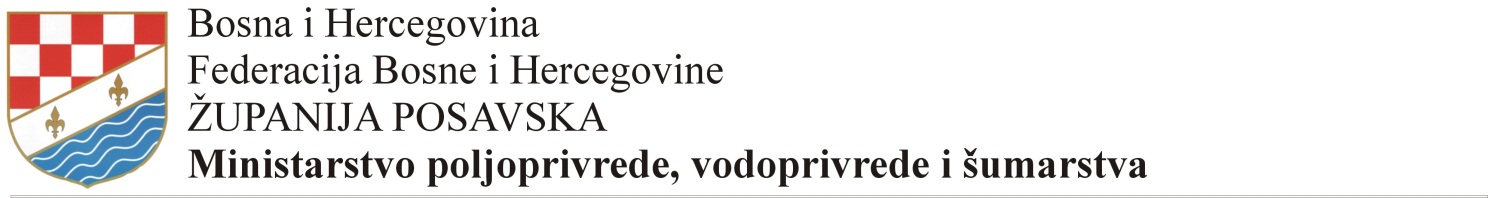 Bosnia and HerzegovinaFederation of Bosnia and HerzegovinaPOSAVINA COUNTYMinistry of financeOPISPRORAČUN za 2020. g./Izmjene i dopune Prorač.za 2020.g.IZVRŠENJE30.06.2020.g.Indeks(3/2)12341. PRORAČUNSKI PRIHODI (1.1.+1.2.+1.3.+1.4.+1.5.)43.581.08018.604.95242,691.1. Prihodi od poreza31.336.53016.270.24451,921.2. Neporezni prihodi2.642.2201.249.05247,271.3. Tekući grantovi (grantovi i donacije)9.251.620735.1857,951.4. Kapitalni grantovi350.410350.393100,001.5. Prihodi po osnovi zaostalih obveza3007826,002. PRORAČUNSKI RASHODI (2.1.+...+2.7.)41.102.25017.631.13142,902.1. Rashodi – Tekuća pričuva498.000271.46854,512.2. Plaće i naknade troškova zaposlenih21.757.98010.342.45347,532.3. Doprinosi poslodavca i ostali doprinosi2.141.3801.053.79549,212.4. Izdaci za materijal, sitan inventar i usluge3.913.1801.629.78941,652.5. Tekući grantovi i drugi tekući rashodi12.417.0004.311.70834,722.6. Kapitalni grantovi330.00000,002.7. Izdaci za kamate44.71021.91849,023. TEKUĆA BILANCA (1-2)2.478.830973.82139,294. PRIMICI OD PRODAJE NEFINANC.IMOVINE5.7706.113105,945. IZDACI ZA NABAVKU NEFINANC.IMOVINE1.959.310638.08932,576. NETO NABAVKA NEFINANCIJSKE IMOVINE (4-5)-1.953.540-631.97632,357. UKUPAN SUFICIT/DEFICIT (3+6)525.290341.84565,088. PRIMICI OD FINANC.IMOVINE I ZADUŽIVANJA000,009. IZDACI ZA NABAV.FIN.IMOVINE I OTPL.DUGOVA518.280258.63049,9010. NETO FINANCIRANJE (8-9)-518.280-258.63049,9011. UKUPAN FINANCIJSKI REZULTAT (7+10)7.01083.2151.187,09A. UKUPNO PRIHODI, PRIMICI I FINANCIR.(1+4+8)43.586.85018.611.06542,70B. UKUPNO RASHODI I IZDACI (2+5+9)43.579.84018.527.85042,51C. POKRIĆE AKUMULIRANOG DEFICITA (A-B)7.01083.2151.187,09OPISOstvareno01.01.-30.06.2020.g. (u KM)% učešćaPrihodi od poreza16.270.24487,45Neporezni prihodi1.249.0526,72Tekući grantovi (grantovi i donacije)735.1853,95Kapitalni grantovi350.3931,88Prihodi po osnovi zaostalih obveza780,00UKUPNO:18.604.952100,00OPISOstvareno01.01.-30.06.2020.g. (u KM)% učešćaPorez na dobit pojedinaca i poduzeća1.454.6438,94Porez na plaću i radnu snagu5190,00Porez na imovinu90.0670,55Domaći porezi na dobra i usluge1.1490,01Porez na dohodak1.501.4299,23Prihodi od neizravnih poreza13.222.43181,27Ostali porezi60,00UKUPNO:16.270.244100,00MJESEC717114 – Financ.autocesta717121 –Županija717131 –Direkcija cesta717 –Ukupno01/202027.881,152.393.223,5866.788,862.487.893,5902/202021.848,682.368.214,7766.090,962.456.154,4103/202022.247,052.604.387,6572.681,992.699.316,6904/202025.059,281.765.791,7949.278,881.840.129,9505/202017.427,391.404.452,2339.194,741.461.074,3606/202024.683,561.973.721,8755.081,612.053.487,04Ukupno139.147,1112.509.791,89349.117,0412.998.056,04OPISOstvareno01.01.-30.06.2020.g. (u KM)%učešćaPrihodi od poduzetničkih aktivnosti i imovine i prihodi od pozitivnih tečajnih razlika26.6862,13Naknade i pristojbe i prihodi od pružanja javnih usluga1.000.34680,09Novčane kazne222.02017,78UKUPNO:1.249.052100,00OPISOstvareno01.01.-30.06.2020.g. (u KM)% učešćaAdministrativne pristojbe44.1424,41Sudske pristojbe155.58615,55Ostale proračunske naknade114.32311,43Naknade i pristojbe po Fed.zakonima i drugim propisima518.09951,79Prihodi od pružanja javnih usluga137.15613,71Neplanirane uplate - prihodi31.0403,11UKUPNO:1.000.346100,00OPISOstvareno01.01.-30.06.2020.g. (u KM)% učešćaŽupanijske naknade34.19429,91Naknade za korištenje šuma1.0280,90Nakn.za korišt., zaštitu i unapređ.šuma utvrđ.žup.propisima79.10169,19UKUPNO:114.323100,00OPISOstvareno01.01.-30.06.2020.g. (u KM)% učešćaNak.i pristojbe za vet.i sanitarne preglede životinja i biljaka4.8590,94Vodne naknade154.73229,86Cestovna naknade174.27633,64Zaostale obveze po osnovi naknada za korištenje šuma1830,03Naknada za zaštitu okoliša91.42017,65Posebne naknade za zaštitu od prirodnih i drugih nesreća92.62917,88   *o/t prihodovano s razgraničenja60.000UKUPNO:518.099100,00OPISOstvareno01.01.-30.06.2020.g. (u KM)% učešćaPrimljeni tek.grantovi od inozemnih vlada – OŠ Orašje1.2850,17Primljeni tek.grantovi od međ.organiz – KTPK (IPA)1150,02Primljeni tekući transferi od FBiH – Min.zdravstva-CŽR122.98516,73Primljeni tek.transferi od FBiH – Riznica ŽP – pror.potpora600.00081,61Grant od Službe za upošljavanje ŽP – osnovne škole10.8001,47UKUPNO:735.185100,00OPISOstvareno01.01.-30.06.2020.g. (u KM)% učešćaKapitalni grantovi od inozemnih vlada132.94237,94Kapitalni grantovi od ostalih razina vlasti i fondova217.45162,06UKUPNO:350.393100,00OPISOstvareno01.01.-30.06.2020.g. (u KM)% učešćaRashodi – tekuća pričuva271.4681,54Plaće i naknade troškova zaposlenih10.342.45358,66Doprinosi poslodavca i ostali doprinosi1.053.7955,98Izdaci za materijal, sitan inventar i usluge1.629.7899,24Tekući grantovi i drugi tekući rashodi4.311.70824,46Kapitalni grantovi00,00Izdaci za kamate21.9180,12UKUPNO:17.631.131100,00OPISOstvareno01.01.-30.06.2020.g. (u KM)% učešćaPutni troškovi26.4351,62Izdaci za energiju321.48719,73Izdaci za komunikaciju i komunalne usluge158.7209,74Nabavka materijala i sitnog inventara147.9819,08Izdaci za usluge prijevoza i goriva84.0035,15Unajmljivanje imovine, opreme i nem.imovine14.5840,89Izdaci za tekuće održavanje141.2868,67Tekuće održavanje cesta88.4715,43Izdaci osiguranja, bank.usluga i usluga p.p.17.2241,06Izdaci za negativne tečajne razlike00,00Ugovorene i druge posebne usluge530.77532,57Agencija za državnu službu00,00Povjerenstva po Zakonu o drž.služb.i namješten.14.5240,89Ugov.i dr.pos.usl.–trošk.izvršenja mjere pritvora33.9402,08Potpora riznici27.0861,66Vozački ispiti – vlastiti prihodi12.5560,77Ugovorene i dr.posebne usluge – volonterski rad10.7170,66Ugovorene i dr.posebne usluge – Prostorni plan00,00UKUPNO:1.629.789100,00OPISOstvareno01.01.-30.06.2020.g. (u KM)% učešćaGrant za Sveučilište u Mostaru100.0002,32Grant za razvoj turizma00,00Grantovi nižim razinama vlasti00,00Transfer za zdrav.institucije i centre za soc.rad270.0006,26Grant za zaštitu okoliša00,00Grantovi za šumarstvo00,00Grant.za fin.višeg i vis.obraz.i Zavoda za školstvo93.9362,18Transfer za sufinanciranje prijevoza učenika83.3471,93Grant za sufin.nabavke udžbenika učenicima00,00Grantovi za povratak raseljenih osoba00,00Grantovi za zdravstvene potrebe30.9000,72Grantovi za socijalne potrebe1.357.66631,49Isplate stipendija89.1002,07Grant za sufin.osn.i sred.obraz.djece s pos.potreb.00,00Grantovi za branitelje i stradalnike Dom.rata440.83610,22Grantovi za zaštitu od prirodnih i drugih nesreća48.0821,11Grantovi političkim strankama66.6671,55Grantovi neprofitnim org.i udruženjima građana00,00Grant za Crveni križ Županije Posavske12.5000,29Grant za Kuću nade Odžak16.6690,39Grant za Udr.rod.djece s pos.potr.Put u život Orašje16.6690,39Grant za Udr.rod.djece s pos.potr.Angelus Domaljevac6.2500,14Grant za Gospodarsku komoru ŽP15.0000,35Grant za Obrtničku komoru ŽP6.2500,14Grantovi za informiranje50.0001,16Grantovi za financiranje vjerskih zajednica27.0000,63Grant za sufinanc.prof.vatrogasne postrojbe00,00Grantovi za sport90.9002,11Grantovi za kulturu13.5000,31Grant za razvoj poduzetništva, obrta i zadruga772.17217,91Grantovi za poljoprivredu 538.73512,49Grantovi za vodoprivredu100.0002,32Grant za uređenje poljoprivrednog zemljišta00,00Ostali grantovi – povrat i drugo23.7470,55Ost.grantovi-izvrš.sudskih presuda i rješ.o izvrš.41.7820,97UKUPNO:4.311.708100,00OPISOstvareno01.01.-30.06.2020.g. (u KM)% učešćaNabavka građevina170.81026,77Nabavka opreme156.34924,50Nabavka stalnih sredstava u obliku prava00,00Rekonstr.i investicijsko održavanje lok.cesta310.93048,73Rekonstr.i investicijsko održavanje reg.cesta00,00UKUPNO:638.089100,00